Dr. Mirjana  Novaković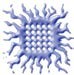 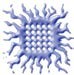 “Vinča” Institute of Nuclear Sciences, University of Belgrade, Mike Petrovića Alasa 12-14, Belgrade, SerbiaPersonal informationDate and place of birth: 04/08/1977, Benkovac, CroatiaEducationPh.D. in physical chemistry - 2008 – 2012 Faculty of Physical Chemistry, University of Belgrade M.Sc. in physical chemistry - 2004 – 2008 Faculty of Physical Chemistry, University of BelgradeB.Sc. in physical chemistry - 1996 – 2004 Faculty of Physical Chemistry, University of BelgradeEmployment history2019 –             Senior Research Associate, “Vinča” Institute of Nuclear Sciences, University of Belgrade 2013 – 2019 – Research Associate, “Vinča” Institute of Nuclear Sciences, University of Belgrade2008 – 2013 – Research Assistant, “Vinča” Institute of Nuclear Sciences, University of Belgrade 2004 – 2008 – Reseacrh Trainee, “Vinča” Institute of Nuclear Sciences, University of BelgradeProject historyInternational projectsManagement Committee substitute – COST Action “Focused Ion Technology for Nanomaterials (FIT4NANO)”, 2020-2024Coordinator– “Nanostructuring of monocrystalline Si by metal ion irradiation“, DAAD project Germany- Serbia, 2019/2020Participant– ”Materials nanostructuring by ion irradiation“, DAAD project Germany- Serbia, 2016/2017Participant– ”Ion-induced mixing, sputter erosion and phase formation in the system cobalt/silicon“, DAAD project Germany- Serbia, 2009/2010 REGPOT 2009-1-FAMA, REGPOT 2010-1-FAMA, REGPOT 2010-1-5- FAMA: ”Reinforcing the research potential of the Vinča Institute of  Nuclear Sciences through the facility for modification and analysis of materials with ion beams (FAMA)”, 2008/2010 Participant– ” Metallic nanoparticles formation and interface mixing induced by ion irradiation“, bilateral project France- Serbia project, 2008/2009Participant– ”Ion baem modification of metal-nitride thin films- a study of their microstructural properties“, DAAD project Germany- Serbia, 2006/2007National projects of Ministryof Science and Technological Development of Republic of Serbia”Functional, functionalized and enhanced nanomaterials”, project No. III45005, 2011/2019”Modification, synthesis and analysis of nanostructural materials using ion beams, by gamma irradiation and vacuum deposition”, project No. 141013, 2006/2010”Synthesis and modification of materials using gamma irradiation, ion implantation and vacuum treatments”, project No. 1960, 2004/2005Research field and area/areas• Solid state, Physics of nitrides and metal thin films, Ion beam interaction with solids, Ion beam induced mixing, Plasmonic metal nanoparticlesPublications45 papers in international scientific journalsHighest impact factor of published paper: 5.155, APPLIED SURFACE SCIENCE 447 (2018)117-124Citation number	Hirsch indexSCOPUS: 310	Google Scholar: 346	SCOPUS: 10	Google Scholar: 10Link to the database of researcherORCID: http://orcid.org/0000-0001-7103-0117Google Scholar: https://scholar.google.com/citations?&user=67icBX0AAAAJInternational collaborations Georg-August-Univerisität Goettingen, GermanyUniversité de Paris Sud, FrancePhysikalisch-Astronomische Fakultät, Friedrich-Schiller-Universität Jena, GermanySlovak University of Technology in Bratislava, Faculty of Materials Science and Technology in Trnava, Advanced Technologies Research Institute, Trnava, SlovakiaCeFiTec, Departamento de Física, Faculdade de Ciências e Tecnologia, Universidade Nova de Lisboa, Portugall